Newbury Town LibraryFinal Minutes of Board of Trustees MeetingDate: November 21, 2023Meeting called to order at 4:01 pm. In attendance: Trustees, Dick Ravin; Dick Passeri; Beth Cennami; Terry Litterst; Patti Olson; Library Director, Erin ThompsonThe board moved, seconded and approved the minutes of the Nov.17, 2023 Trustees Meeting.In a brief meeting, the board and director discussed next steps in the search for Ms. Thompson’s replacement. The director shared with the board two versions of a job description, one the NTL’s version from 2014, and the other, a current one available online from the Boxford MA Town Library. Trustee Ravin offered to read both with a goal of integrating the best from both documents.The board discussed its plan to post its revised Job Description at Town Hall and on the town’s website for two weeks to see if an internal hire wishes to apply. Asst. Library Director Dorothy Moynihan is a likely contender. Ms. Thompson and the Board agreed that if Ms. Moynihan does not wish to apply, she remains a good candidate for Interim Director, should an outside applicant not arrive quickly.The Board voted to set a meeting to finalize the Job Description for Thursday, November 30, at 4 PM.Documents:Agenda of November 17, 2023NTL Director Job Description April, 2014Boxford Town Library Job Description November 2023Respectfully, 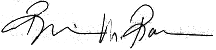 Richard Ravin, Secretary